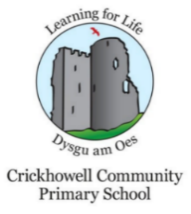 Dear all, here is some information I hope you will find useful.Dates for the DiaryMonday 20th May-PC Skyrme visiting Year 5Year 6 shadow dayTuesday 21st May-Year 1 SwimmingSwimming Gala at Brecon Leisure CentreWednesday 22nd-Foundation Phase on a Wild WalkThursday 23rd May-Year 3-6 to Hay festivalFriday 24th May-Non Uniform Day (raising funds for St Edmunds Church roof)LAST DAY OF TERM Important dates for the summer term-Also sent out last weekJune 10- June 14th -Eco WeekJune 24th-KS2 Field Events for Sports DayJune 26th-Sports DayJuly 11th-Reports out to ParentsJuly 11th- Year 6 leavers ProductionJuly 16th-Thank you TeaJuly 18th-Year 6 Caribbean EveningAll the dates can be found on the website:http://www.crickhowellcpschool.co.uk/calendar/?calid=1,2&pid=3&viewid=1Year 6 at StackpoleThe Year 6 children have had an amazing week, packed full of outdoor activities, sun and fun! I'm sure everyone will be happy to be back in their own beds tonight!Rags to RichesThank you for all your contributions of unwanted clothes this week. The bags were collected this morning. We raised £90.15.ClubsWednesday-Cricket -Years 5/6Wednesday-Space to Grow-Year 3/4Thursday-Football-Years 5/6Thursday-Kiddy Cook with BelindaAttendanceOur current attendance for the school year is 96.23%, just above out target of 96%. This week, the top three classes with the highest attendance were:2nd place-Year 2 with 98.75% , Joint 1st place-Year 6 and Reception with 100%Well done to those classes! Assembly Award WinnersWell done to all our assembly award winners this week.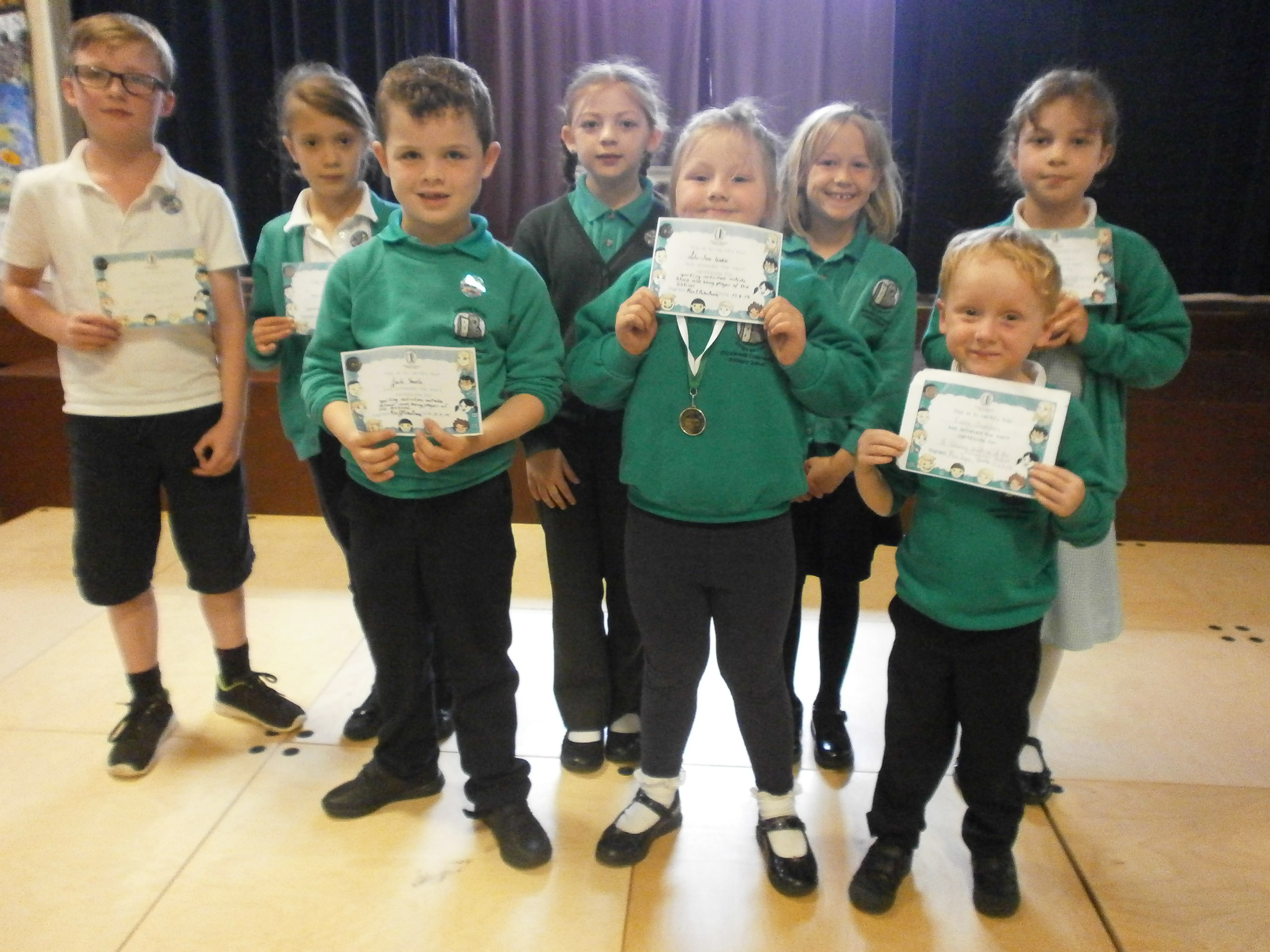   Enjoy the weekend!